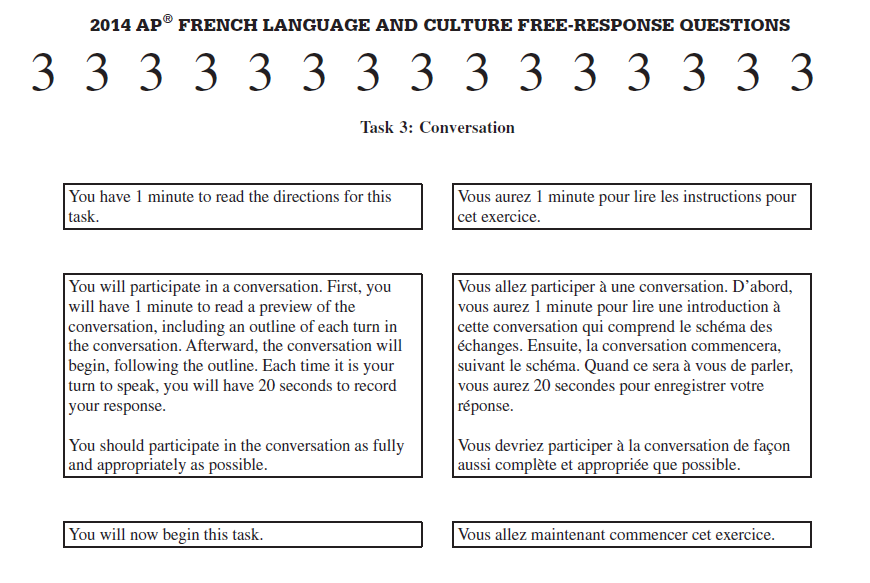 Le vrai examen: 1 minute to read these directions (above) 1 minute to read the outline of the conversation (on the other side).  NOT the actual     questions. Conversation begins. You hear 5 questions.  You record 1 20-second response to each  question = total 5 responses x 20 sec.Thème du cours: La TechnologieVous aurez 1 minute pour lire l’introduction.IntroductionC’est une conversation avec votre grand-mère algérienne qui a 88 ans et qui est chez vous pour partager un dîner de dimanche avec la famille.  Elle vient de s’asseoir à côté de vous pendant que vous employez un appareil de technologie qu’elle n’avait jamais vu et elle en est curieuse.Mami			• Elle s’asseoit à cote de vous et vous demande ce que c’est.Vous 		• Racontez-lui ce que vous employez et expliquez comment ça fonctionneMami		• Elle vous demande pour quoi vous employez cela  exactement.Vous 	• Parlez des situations particulières dans lesquelles vous employez ce truc.Mami 	• Elle vous demande où et comment vous l’avez obtenu et si elle pourrait en obtenir un.Vous 	• Parlez des différents types de cet appareil qui sont disponibles, les prix, et où l’on puisse en obtenir un.Mami	• Elle parle de quand elle était jeune, et combien la technologie moderne a changé la vie.Vous 	• Donnez votre opinion sur comment cette pièce de technologie a amélioré votre vie et la vie des gens.Mami	• Elle décide d’offrir cette pièce de technologie a son copain Arthur (90 ans) comme cadeau d’anniversaire et vous demande de l’aider a la trouver.Vous 	•Fixez un rendez-vous avec Mami pour faire ensemble du shopping pour Arthur